1967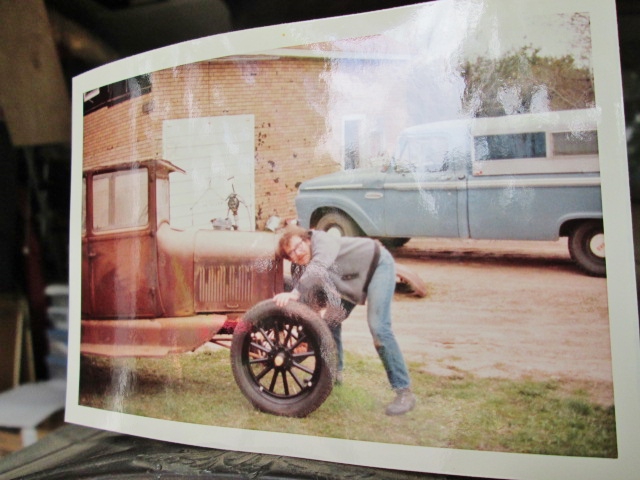 
2014
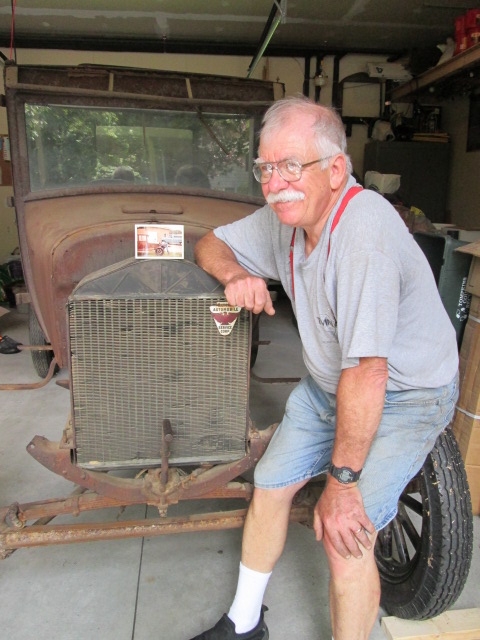 